Navedi naredbu koja nam omogućuje odabir izvršenja jednog dijela programa ovisno o istinitosti logičkog uvjeta____________________.
Koja je naredba za definiranje cjelobrojnih vrijednosti ______________.
Nakon pisanja rezervirane riječi if i logičkog uvjeta obavezno se upisuje ____________.Koju naredbu koristimo ako imamo više grananja u programu _____________.
Napiši operator za „različito je“ _________________
Što će ispisati nakon izvršenja programa: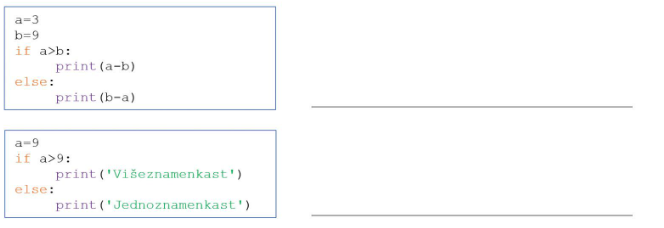 Napiši osnovnu naredbu za granje:Koja je naredba za definiranje brojčanih  vrijednosti ______________.
Navedi naredbu koja nam omogućuje odabir izvršenja jednog dijela programa ovisno o istinitosti logičkog uvjeta____________________.
Nakon pisanja rezervirane riječi elif i logičkog uvjeta obavezno se upisuje ____________.
Koju naredbu koristimo ako imamo više grananja u programu _____________.
Napiši operator za „jednako je“ _________________
Što će ispisati nakon izvršenja programa: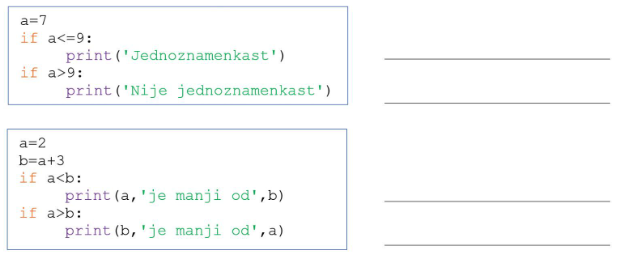 Napiši osnovnu naredbu za složeno grananje: